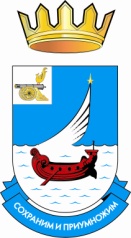 АДМИНИСТРАЦИЯРОДОМАНОВСКОГО СЕЛЬСКОГО ПОСЕЛЕНИЯГАГАРИНСКОГО РАЙОНА СМОЛЕНСКОЙ ОБЛАСТИПОСТАНОВЛЕНИЕот 18 февраля 2016 года		№ 12О предварительном согласовании предоставления земельного участкаВ соответствии с п. 3 ст. 3.3 Федерального закона от 25.10.2001 № 137-ФЗ «О введении в действие Земельного кодекса Российской Федерации», пп. 6 п. 2 ст. 39.3, ст. ст. 39.14, 39.15, 39.20 Земельного  кодекса  Российской  Федерации,  рассмотрев заявление Аверченковой Е.П., свидетельство о праве на наследство по завещанию от 02.02.1983 на 1/3 доли жилого дома, сообщение, содержащее перечень всех зданий, сооружений, расположенных на земельном участке, схему расположения земельного участка, Администрация Родомановского сельского поселения Гагаринского района Смоленской областиПОСТАНОВЛЯЕТ:1. Предварительно согласовать Аверченковой Екатерине Павловне, зарегистрированной по адресу: Смоленская область, г. Гагарин, ул. Сосновая, д. 3, паспорт гражданина Российской Федерации серии 66 01 № 437401 выдан 31.01.2002 Гагаринским ГОВД Смоленской области, предоставление земельного участка, государственная собственность на который не разграничена, площадью   из категории земель населенных пунктов, расположенного в зоне застройки индивидуальными жилыми домами Ж-1, по адресу: Смоленская область, Гагаринский район, Родомановское сельское поселение, д. Ляпино, с видом разрешенного использования «для ведения личного подсобного хозяйства».2. Утвердить схему расположения земельного участка, государственная собственность на который не разграничена, площадью  из категории земель населенных пунктов, расположенного в зоне застройки индивидуальными жилыми домами Ж-1, по адресу: Смоленская область, Гагаринский район, Родомановское сельское поселение, д. Ляпино, с видом разрешенного использования «для ведения  личного подсобного хозяйства».       3. Аверченковой Е.П.:3.1. Обеспечить выполнение кадастровых работ в целях образования земельного участка, указанного в п. 2 настоящего постановления, в соответствии со схемой расположения;       3.2. Обратиться без доверенности в филиал ФГБУ «ФКП Росреестра» по Смоленской области с заявлением об осуществлении государственного кадастрового учета земельного участка, указанного в п. 2 настоящего постановления.Глава муниципального образованияРодомановское сельское поселениеГагаринского района Смоленской области				Н.К.Иванова